
NEIGHBOURHOOD PLANS LIVE VIEW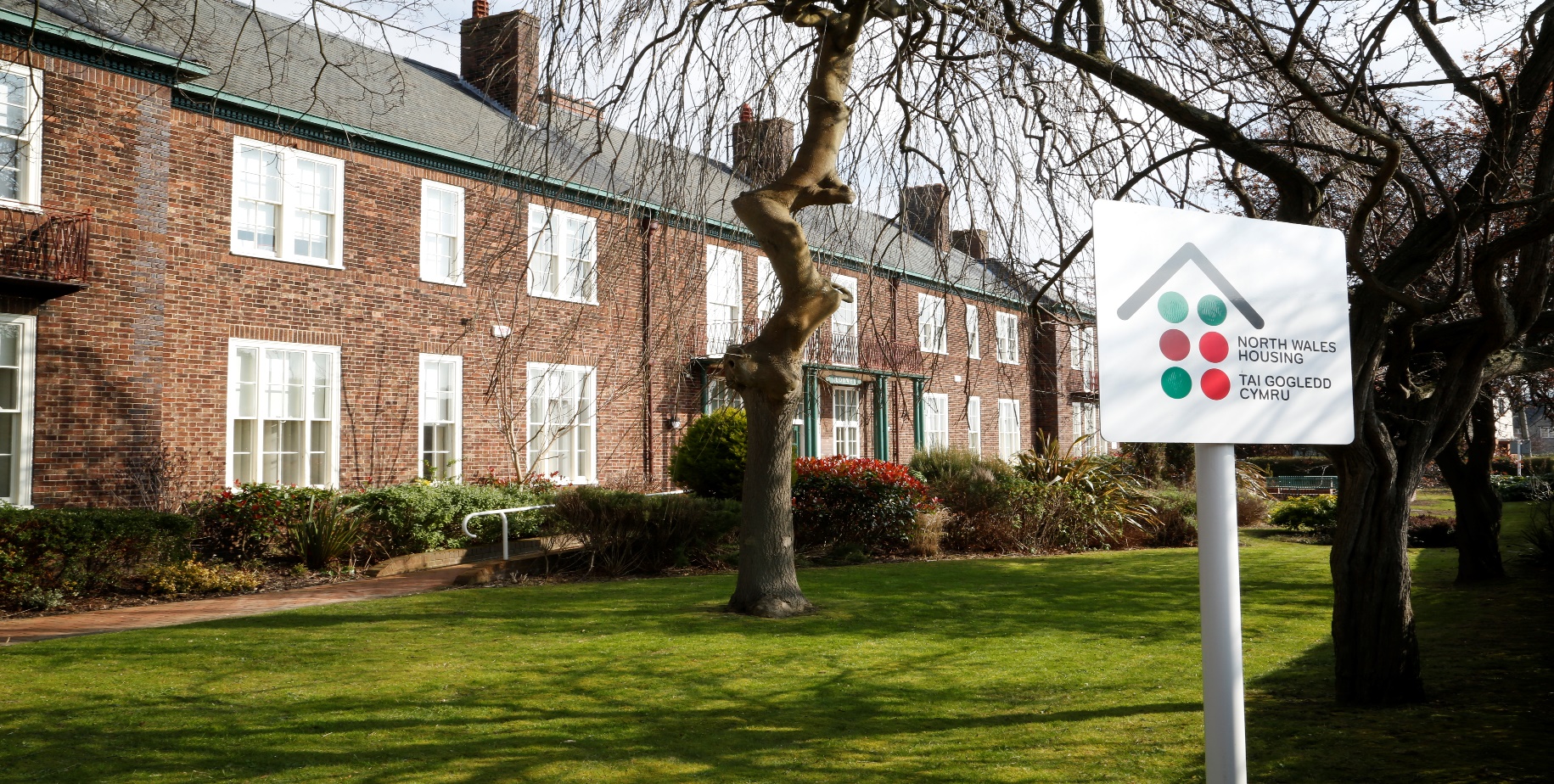 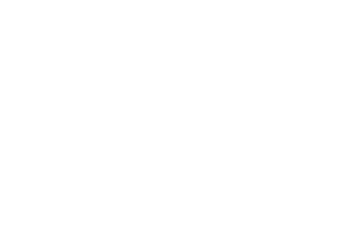 All plansWelcome visit to all new residents 6-12 weeks after they have moved in to ensure they have settled in an have any queries.Completing 3 monthly follow on visits for all cases where damp / mould has been reported.  Have put a schedule in place to visit all residents on a 3 yearly basis to ensure everything is OK and residents are supported with managing their contracts. Reduce patch size for neighbourhood officers to be able to focus more on a smaller area. Denbighshire Rural & WrexhamNew developments in Wrexham area:12 intermediates signed up in Plas Coch, Wrexham from Aug 2023 – Jan 2024.12 general housing signed up in Rhostyllen, Wrexham in Nov 2024. Conwy & Denbighshire CoastalCommunity Day: Maes Y Llan April 2023 Colwyn BayLlys Trefor – New doors, CCTV has been extended.Metropole – Repainted Oct 2023, new handrails on the stairwell Sep 2023, new flooring is due. Nant Eirias – Made improvements to the bins, worked with the local authority to have individual bins instead of communal bins, as well a lock on these which has improved the area, May 2023. Also created new parking signs in communal parking area, designated spaces, Aug 2023. NWH attended Colwyn Bay pride stall, May 2023. NWH worked collaboratively with Together for Colwyn Bay on ‘Picnic in the Park’ community event, Aug 2023 Conwy Community day: 16th June 2023 in Woodlands – Engaging with local police and North Wales Housing staff. Income Team were present and carrying out the Service Charge review with the Contract holders. North Wales Housing provided Skips to help reduce fly tipping. Community day: 31st August 2023 in Bryn Felin and Bryn Awel – Engaging with Youth services, recycling and North Wales Housing Staff. North Wales Housing provided skips to help reduce fly tipping.NWH have arranged for the Youth Shedz van come to Bryn Felin and Bryn Awel on Wednesday 29th November and Wednesday 13th December from 4pm till 5pm to keep the youths on the estate occupied. We provided pizza and this was a successful event. LlandudnoParc Clarence Community Day. March 2023. Litter pick day. April 2023Parc Clarence scheme walk about with local PCSO – went into one of the blocks to manage the complaints. Sep 2023. Trinity Court – cleaned out the gutters, Sep 2023. Caernarfon a Pen LlynCae Bold Community Day: 28th July 2023. Engaging with local community, local councillor came, local police, recycling team from Gwynedd council, dispersed team. Gwynedd ni (helped with moving the items), DLO – successful community engagement day. Communal Area Consultation – green spaces / parks. Event with Fiona last week. 8th Nov 2023. Bangor and BethesdaCommunity day: Yr Hen Ysgol and Bron Bethel - Nov 2023. Engaging with local community, recycling team from Gwynedd Council and Gwynedd Ardal ni. NWH provided skips to help reduce fly tipping.NWH hosted an event of planting and painting in Llawr Y Nant, 30th September 2023Halloween joint event with Adra and Youth Service in the Maesgeirchen community centre – disco, pizza, art and crafts, fancy dress competition, 31st Oct 2-5PM.Arafa Don – due to get new carpets in communal areas – Feb 2024Glandwr – Worked with Gwynedd Council to sort of the bins and recycling, moved bin store area to a bigger store area, plenty of room now for all recycling and refuse bins – October 2023Plas Adda – Extra car parking space in car park – Feb 2024Ynys MonLlain Cytir Christmas event in the community centre where NWH provided mince pies, Tuesday 12th Dec 2-6PMGerddi Canada – garden project with Rakes and Ladders team in order to improve the green spaces in the area.  Events coming up: We're currently in the process of organising events tailored to each of our neighbourhoods.Colwyn Bay: March - Heol Dirion / Ffordd Dawel: 3 skips, easter eggs / easter theme and colouring or painting eggs / competition.Conwy: NWH drop in sessions – Plas Y Berth will be arranged for every third Thursday of the month. First one to be held on January 15th 24. Chance of the contract holder to speak to the Neighbourhood Officer face to face.New communal front doors in Gernant, Llys Afallen and Maes Creuddyn – these will be more secure and make the contract holders feels safer in their homesLlandudno: Feb: Cae Mawr – Community day, skip. Bangor and Bethesda:Feb – NWH and Adra joint environmental day in Maesgeirchen, including providing skips.NWH Drop in sessions – First Tuesday of each month – Yr Hwb, Stryd Fawr, Bethesda.